Golden Triangle Construction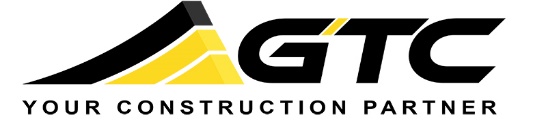 700 Weaver Park RoadLongmont, CO 80501303-772-4051 p303-776-6525 fwww.gtc1.netFOR IMMEDIATE RELEASE:GTC HELPS BCH EXPAND TO ERIE Construction firm breaks ground on new medical office buildingGTC is pleased to announce that it has broken ground on a new medical office building in Erie for Boulder Community Health. The project involves core and shell construction of a 41,628 sf 2-story mixed use building. The building, designed by PEH Architects, will feature steel frame, with glass and brick façade, as well as precast concrete and sandstone details. The airy, light-filled interior will include a glass curtain clerestory, solar shades, and a sweeping, terrazzo staircase with precast treads and radius glass panels. Construction also encompasses full site development with new parking lot and utilities. The parking lot will also include a 2-car electric charging station, with utilities in place for another potential station in the future.Located at 101 Erie Parkway, adjacent to the Erie Community Library, the new facility will be leased out for medical offices and urgent care, including a maternity ward and mental health outpatient services. The project is scheduled to complete in December 2018. The building marks the first presence for BCH in Erie, and the 33rd time GTC and BCH have collaborated since 2004. This project also marks GTC’s 22nd collaboration with PEH Architects. GTC is also currently completing an Urgent Care Tenant Finish for BCH in Superior, and three separate 50,000 sf office/manufacturing/warehouse tenant finishes with PEH Architects at 633 CTC Boulevard in Louisville.Golden Triangle Construction (GTC) has been a commercial general contractor in the Colorado Front Range construction market since 1977. For more information, please call Dennis Richard at (303) 772-4051 or email drichard@gtc1.net. # # #